Espace Info Energie Toulouse MétropoleSolagro, 75 voie du TOEC CS 27608 31076 Toulouse Tél : 05 67 69 69 67. Courriel : info.energie@solagro.asso.frSite Internet : www.infoenergie-toulousemetropole.frDes conseils, gratuits et indépendants, sur l’énergie dans l’habitat.
Une mission de service public financée par Toulouse Métropole, l’ADEME, la Région et l’EuropePrécarité énergétique : « Comprendre pour mieux agir » (10 h)Une formation gratuite dédiée aux travailleurs sociaux. 21 juillet 2020Une session de formation est composée par deux modules (5h) intitulés Comprendre  et Agir proposés à une semaine d’intervalle.Une session « idéale » est constituée par les mêmes personnes afin de favoriser la dynamique de groupe. 
Ceci dit, il est possible de suivre les modules lors de sessions différentes voire un seul module.Le nombre de participant-e est limité à 20 personnes pour permettre à chacun-e de s’exprimer.Objectifs : Qualifier/quantifier la précarité énergétique en France.Réviser les notions fondamentales sur : l'énergie, le confort thermique et la qualité de l'air intérieurConnaître les ratios de consommations autrement dit les consommations moyennes des différents postes de consommation (chauffage, électricité spécifique, eau et eau chaude sanitaire et cuisson) afin de répondre à cette question : Je consomme plus ou moins que la moyenne ?Identifier les différentes actions - immédiates et celles menées à moyen et long terme- pour sortir un ménage d'une situation de précarité énergétique. 1° Module : ComprendrePrésentation de l’EIE.
Focus sur les services gratuits proposés aux travailleurs sociauxPRECARITÉ ENERGETIQUEDéfinition Facteurs interdépendants et aggravantsActeurs principauxEtat des lieuxASPECTS RÉGLEMENTAIRES EN BREF   Plan climat : orientations/objectifsFocus sur les dispositifs dédiés à la PELOGEMENT  Chiffres clés en FranceConfort thermique : paramètres objectifs et subjectifs Focus sur l’été : petits équipements et comportements adaptés Qualité de l’air intérieur : ventilation/aération et les comportements adaptésENERGIE Bonnes unités : puissance et consommationSources, unités et facteurs de conversion Prix des diverses sources d’énergie en c€ TTC/kWhRendement d’un appareil en %Coût global de la facture de chauffage en €/anPOSTES DE CONSOMMATION : VARIABLES ET RATIOS DE CONSOMMATIONJe consomme plus ou moins que la moyenne ? Exercice : comparer sa consommation THEORIQUE (ratios de consommation) à sa consommation REELLE (factures).2° Module : AgirActions à mettre en place immédiatementFOURNISSEURS D’ELECTRICITÉ ET DE GAZ NATUREL Acteurs : qui fait quoi ?Compteurs communicants : Linky et GazparComposition de ma facture : les données propres à chaque fournisseur et celles qui sont communes Une offre adaptée à mon besoin pour ne pas payer plus cher Je change de fournisseurJ’ai changé de fournisseur malgré moi !!! Que faire ?FOURNISSEURS ET/OU DISTRIBUTEURS D’ENERGIE (TOUTES LES SOURCES) ET D’EAU Quels sont les recours gratuits en cas de litige ? Solutions amiables et/ou poursuites pénalesAIDES FINANCIÈRES POUR PAYER UNE FACTURE : LOYER, ENERGIE, EAU VOIRE CERTAINS  EQUIPEMENTSChèque énergie : les particularitésFSL et autres acteurs en étant accompagné par un travailleur socialActions à mener à moyen et long termePETITS EQUIPEMENTS ET COMPORTEMENTS ECONOMES DECLINES PAR POSTE DE CONSOMMATIONRENOVATION THERMIQUE DU LOGEMENT Etapes d’un projetRénovation globale ou échelonnée dans le temps : avantages/inconvénientsAides financièresModalités pratiques Lieu : Maison de la Citoyenneté des Minimes. 4 place du marché aux cochons 31200 Toulouse. 
Métro B : station Minimes Claude Nougaro. NB. Les places de parking sont payantes !Horaires : 9h00 à 12h00 et 13h30 à 15h30. Pause déjeuner : quartier libre ou possibilité de déjeuner ensemble à proximité.Animatrice : Sandrine LAMBERT, Conseillère Info Energie. Tél : 05 67 69 69 67 (ou 09).Bulletin d’inscription 2020à adresser sandrine.lambert@solagro.asso.frNOM, Prénom : ------------------------------------------------------------------------------------------------------------------------------------Nom de la structure et fonction : ---------------------------------------------------------------------------------------------------------Téléphone : ------------------------------- Courriel : -----------------------------------------------------------------------------------------Indiquez le N° de la session : -------------------Session 1 : Comprendre mardi 29 septembre et Agir mercredi 7 octobreSession 2 : Comprendre mardi 13 octobre et Agir mardi 20 octobreSession 3 : Comprendre mardi 03 novembre et Agir mardi 10 novembreOU le nom et la date de chaque module si vous participez à des sessions différentesExemple : Comprendre mardi 29 septembre et Agir mardi 10 novembre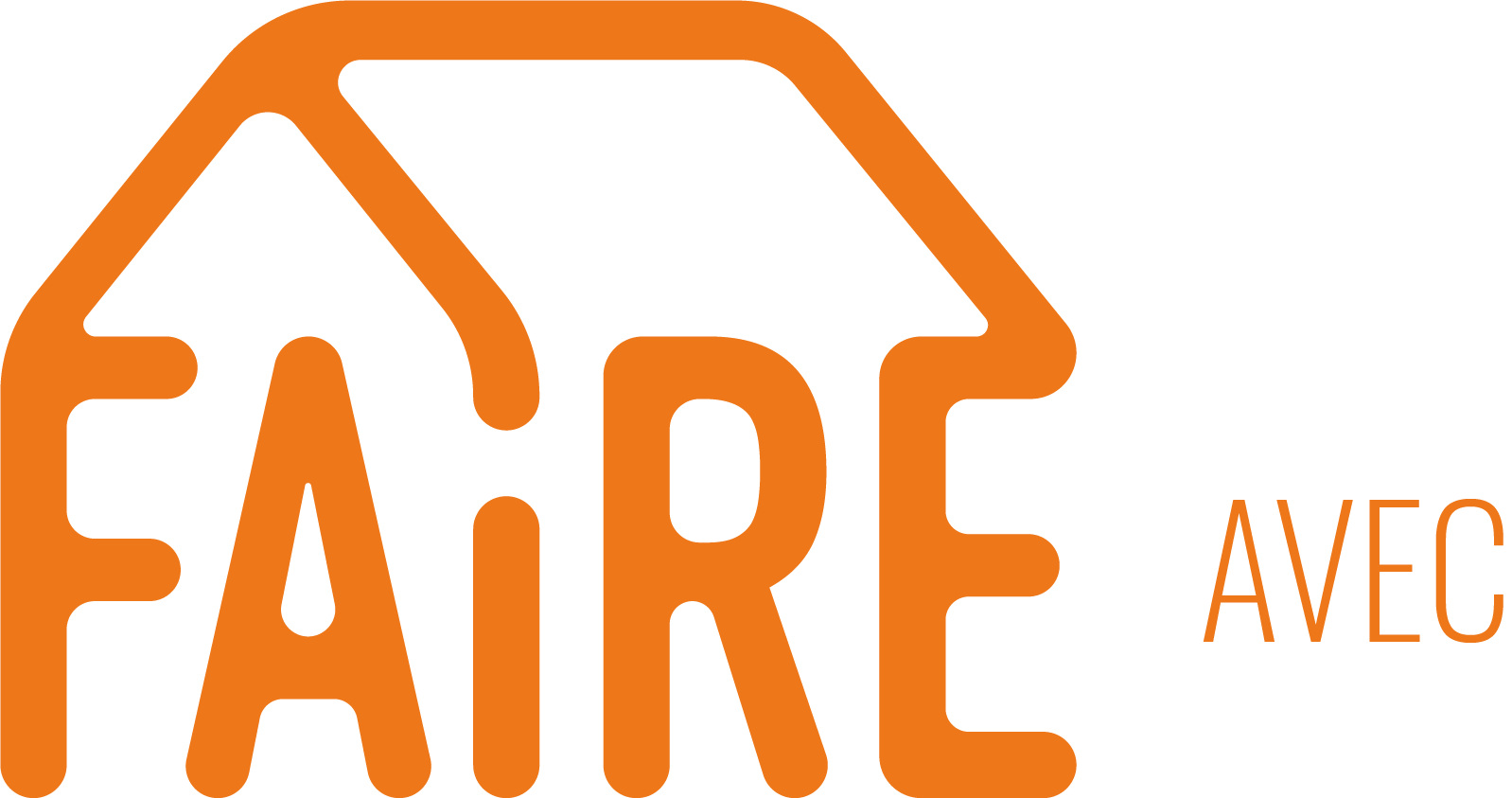 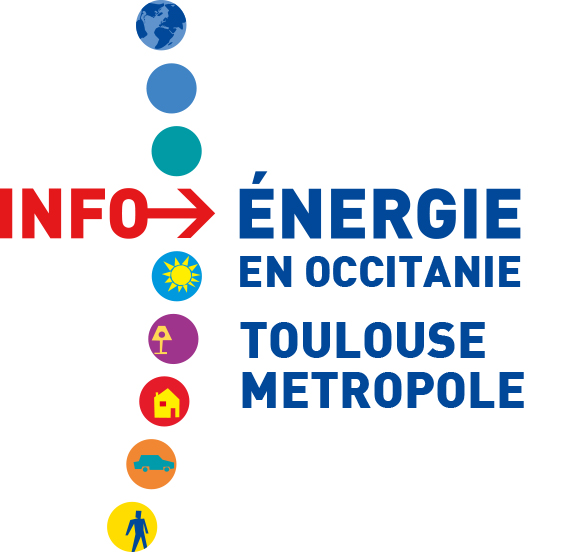 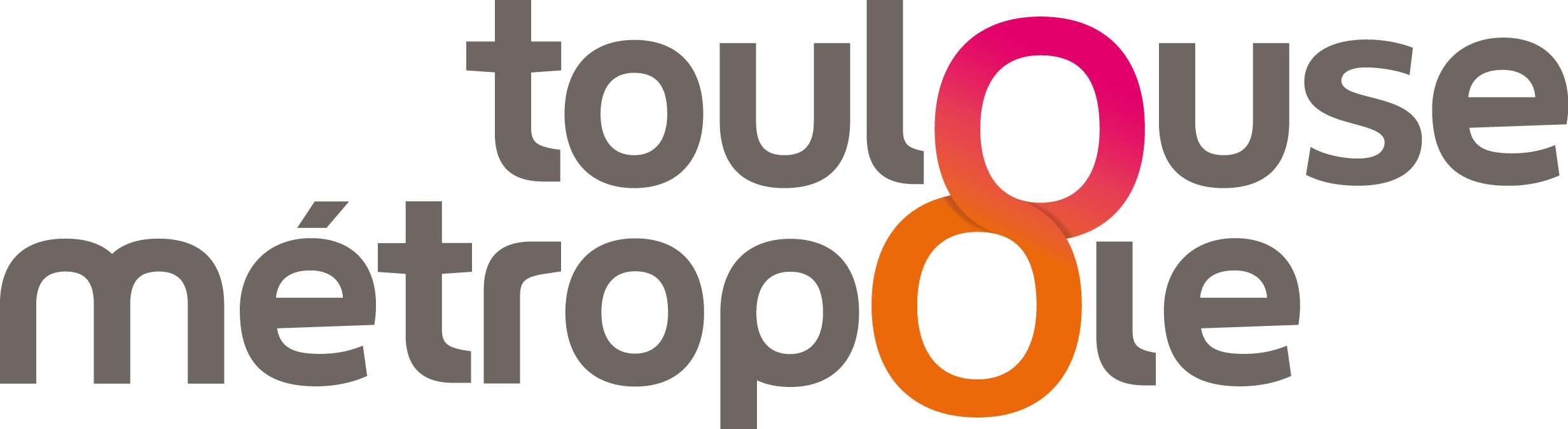 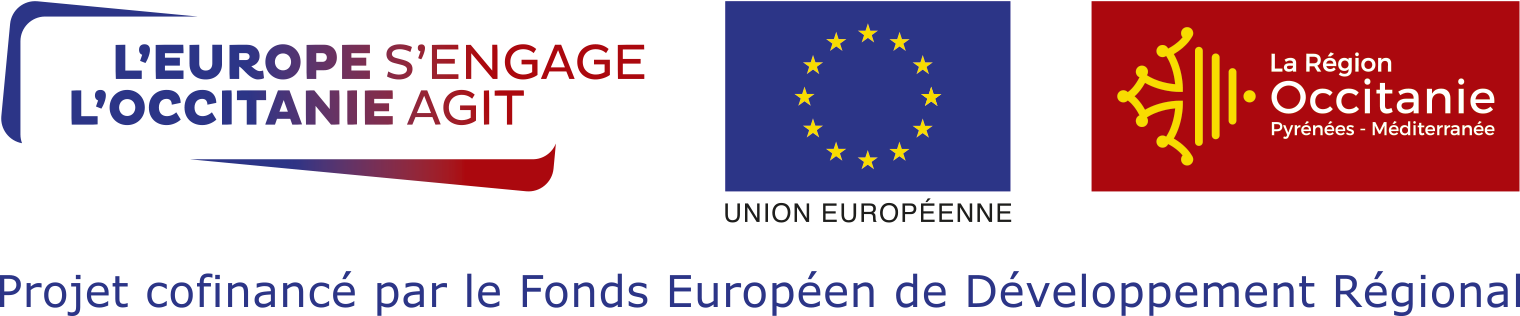 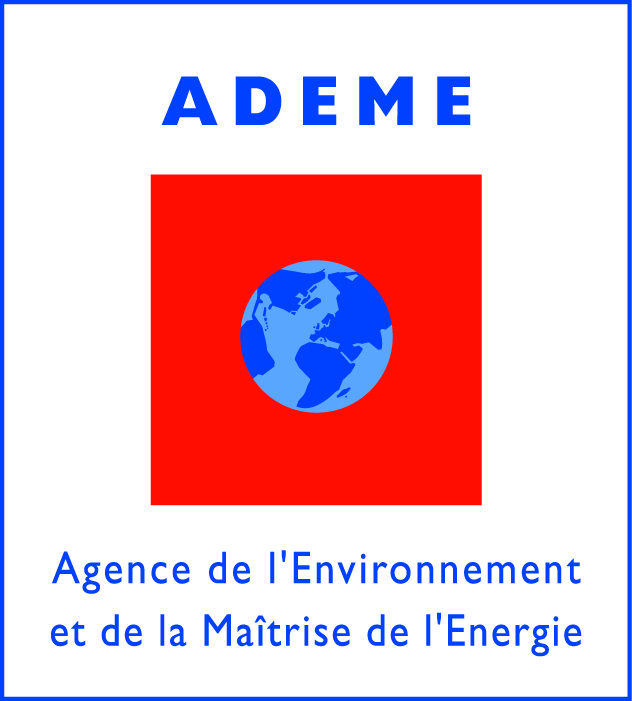 